Pracovní list Indiáni Severní Ameriky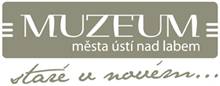                                 2. stupeň V průběhu výstavy se budeš setkávat s touto mapkou. Prohlédni si ji v místnostech 1, 3 a 5. U oblastí označených písmeny dopiš název oblasti a vypiš 3 indiánské kmeny, které v oblasti žijí. 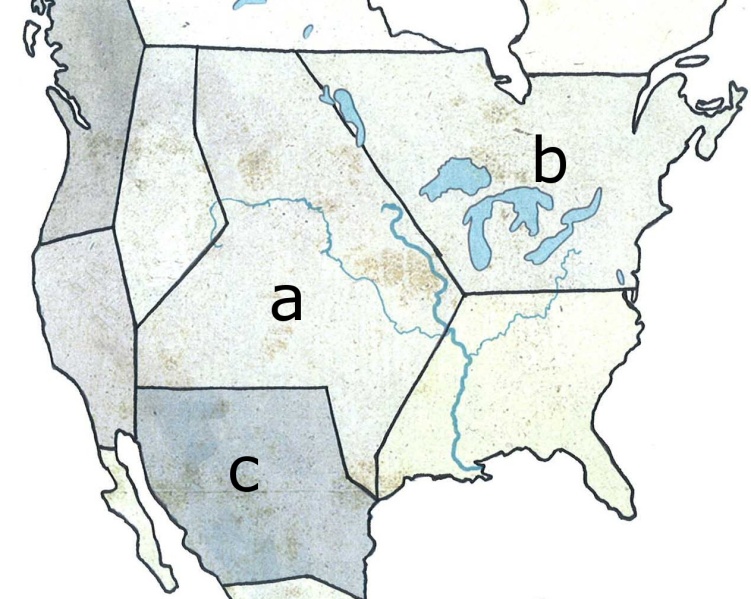      název oblasti                             3 indiánské kmenya. b. c. místnost 1 - Prérijní indiáni1. Najdi a vypiš 8 věcí, které indián získal od bílého muže:místnost 2 - Prérijní indiánisavana - travnatá oblast v tropickém pásu  step  - travnatá oblast v mírném pásu, v Severní Americe zvaná prérie 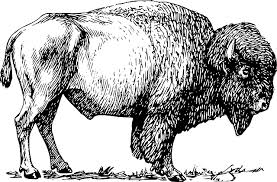 2. Vyber z dvojice jednoho živočicha, který žil v prérii:a. bizon - zubr                             d. orel - kolibřík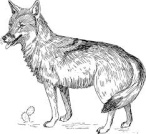 b. kondor - sup                           e. krajta - chřestýšc. fenek - kojot                            f. morče - psoun3. Najdi ve vitríně tyto předměty a napiš, z jakého živočicha jsou vyrobeny: a. čelenka                                                                                                                  b. lžíce  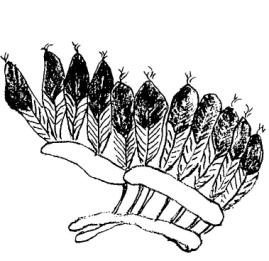 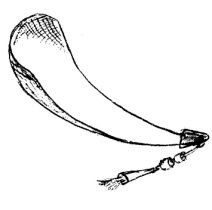 místnost 3 - Apačové- nezapomeň doplnit mapku v úvodu místnost 4 - Armáda spojených států4. Přiřaď název zbraně k obrázku a vymysli 2 rozdíly mezi nimi: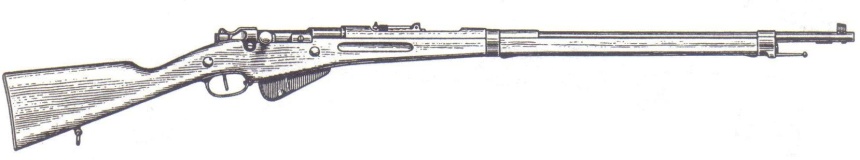 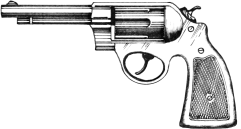 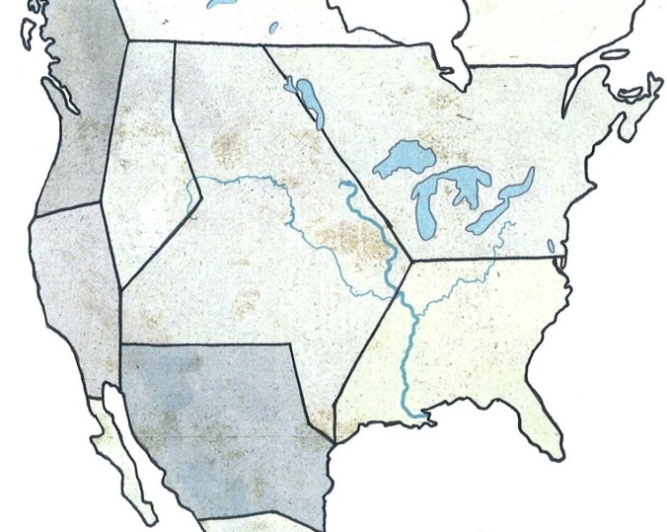 5. Podle panelu zanes do mapy místo bitvy u Little Big Hornu a doplň následující informace:Bitva se odehrála dne: Vojevůdce armády U. S. A.: Indiánští náčelníci: 6. Na které bankovce je zobrazen indián? místnost 5 -  Lesní indiáni- nezapomeň doplnit mapku v úvodu 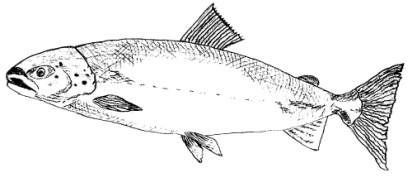 7. Přiřaď k živočichům a rostlinám písmena a napiš, jak je využili: 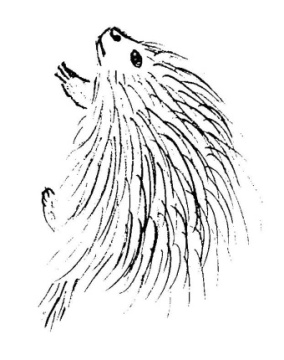 a. dýně (tykev) - 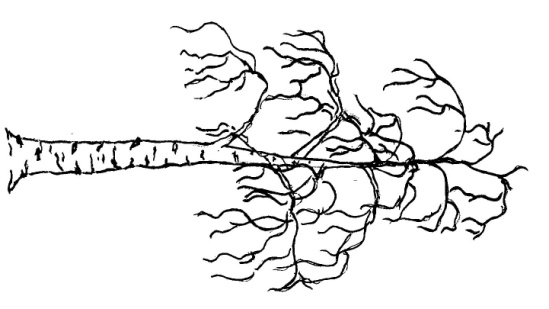 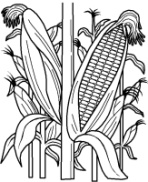 b. bříza - c. kukuřice - 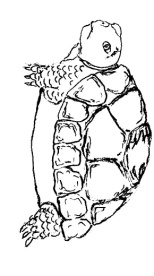 d. losos - 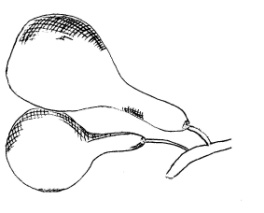 e. urzon - f. želva - místnost 6 - Dopravní prostředky8. Napiš názvy: 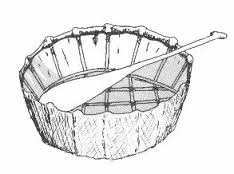 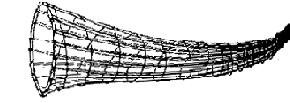 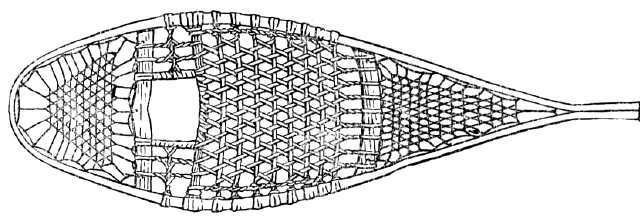 místnost 7 - Trappeři - lovci kožešin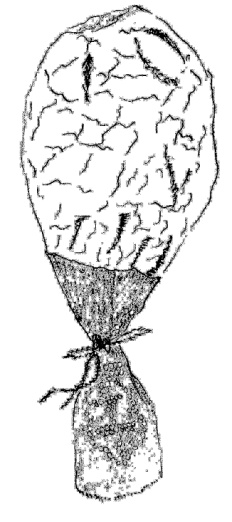 9. Co to je randevous? Zakroužkuj správné odpovědi, které najdeš v textu na zdi: a. romantická schůzka mezi indiánskou dívkou a chlapcem (tzv. rande)b. letní setkání lovců kožešin a obchodníků probíhající za účelem obchoduc. setkání za účelem směny kožešin za zboží na další zimu d. setkání francouzských důstojníků s lovci kožešin10. Zkus uhodnout, z čeho je vyroben váček na obrázku (najdeš jej pod plachtou): a. žaludek jelenab. kůže z chřestýšec. močový měchýř bizona 